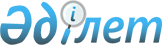 О признании утратившими силу некоторых решений Правительства Республики КазахстанПостановление Правительства Республики Казахстан от 16 июля 2015 года № 542      Правительство Республики Казахстан ПОСТАНОВЛЯЕТ:



      1. Признать утратившими силу некоторые решения Правительства Республики Казахстан согласно приложению к настоящему постановлению.



      2. Настоящее постановление вводится в действие по истечении десяти календарных дней после дня его первого официального опубликования.      Премьер-Министр

      Республики Казахстан                       К. Масимов

Приложение         

к постановлению Правительства

Республики Казахстан    

от 16 июля 2015 года № 542  

Перечень

утративших силу некоторых решений

Правительства Республики Казахстан

      1. Постановление Правительства Республики Казахстан от 30 ноября 2002 года № 1273 «Об утверждении Перечня топографо-геодезических и картографических работ, выполняемых за счет средств республиканского бюджета» (САПП Республики Казахстан, 2002 г., № 43, ст. 433). 



      2. Постановление Правительства Республики Kазахстан от 23 июня 2003 года № 593 «Об утверждении Правил формирования, сбора, хранения и использования документов Национального картографо-геодезического фонда Республики Казахстан, Правил об охране геодезических пунктов» (САПП Республики Казахстан, 2003 г., № 27, ст. 256). 



      3. Постановление Правительства Республики Казахстан от 19 сентября 2003 года № 956 «Об утверждении Правил ведения мониторинга земель и пользования его данными в Республике Казахстан» (САПП Республики Казахстан, 2003 г., № 38, ст. 388).



      4. Подпункт 1) пункта 1 постановления Правительства Республики Казахстан от 20 сентября 2003 года № 958 «Об утверждении Правил ведения государственного земельного кадастра в Республике Казахстан» (САПП Республики Казахстан, 2003 г., № 38, ст. 389).



      5. Подпункт 1) пункта 1 постановления Правительства Республики Казахстан от 8 октября 2003 года № 1037 «Об утверждении нормативов возмещения потерь сельскохозяйственного и лесохозяйственного производства, вызванных изъятием сельскохозяйственных и лесных угодий для использования их в целях, не связанных с ведением сельского и лесного хозяйства, и Правил возмещения потерь сельскохозяйственного производства с зачетом сумм, затрачиваемых на восстановление угодий, а также возмещения потерь и убытков лесохозяйственного производства» (САПП Республики Казахстан, 2003 г., № 41, ст. 432).



      6. Постановление Правительства Республики Казахстан от 22 мая 2006 года № 437 «Об утверждении Правил аттестации государственных строительных инспекторов, осуществляющих архитектурно-строительный контроль и надзор» (САПП Республики Казахстан, 2006 г., № 18, ст. 178).



      7. Подпункт 1) пункта 1 постановления Правительства Республики Казахстан от 6 июня 2006 года № 511 «Об утверждении форм идентификационных документов на земельный участок, внесении изменений и дополнений и признании утратившими силу некоторых решений Правительства Республики Казахстан» (САПП Республики Казахстан, 2006 г., № 21, ст. 209).



      8. Пункты 2 и 3 изменений и дополнений, которые вносятся в некоторые решения Правительства Республики Казахстан, утвержденных постановлением Правительства Республики Казахстан от 6 июня 2006 года № 511 «Об утверждении форм идентификационных документов на земельный участок, внесении изменений и дополнений и признании утратившими силу некоторых решений Правительства Республики Казахстан» (САПП Республики Казахстан, 2006 г., № 21, ст. 209).



      9. Постановление Правительства Республики Казахстан от 18 августа 2006 года № 783 «Об утверждении критериев к концессионным проектам» (САПП Республики Казахстан, 2006 г., № 30, ст. 333).



      10. Подпункты 1) и 3) пункта 1 постановления Правительства Республики Казахстан от 18 марта 2008 года № 262 «О внесении изменений и дополнений в некоторые решения Правительства Республики Казахстан» (САПП Республики Казахстан, 2008 г., № 15, ст. 137).



      11. Постановление Правительства Республики Казахстан от 24 декабря 2008 года № 1250 «О внесении изменений и дополнений в постановление Правительства Республики Казахстан от 6 июня 2006 года № 511».



      12. Постановление Правительства Республики Казахстан от 10 ноября 2009 года № 1795 «Об утверждении Правил осуществления учета договоров о долевом участии в жилищном строительстве» (САПП Республики Казахстан, 2009 г., № 55, ст. 458).



      13. Постановление Правительства Республики Казахстан от 15 февраля 2010 года № 96 «О внесении изменений в постановление Правительства Республики Казахстан от 6 июня 2006 года № 511» (САПП Республики Казахстан, 2010 г., № 13-14, ст. 129).



      14. Пункт 3 изменений, которые вносятся в некоторые решения Правительства Республики Казахстан, утвержденных постановлением Правительства Республики Казахстан от 17 июня 2010 года № 600 «О внесении изменений в некоторые решения Правительства Республики Казахстан» (САПП Республики Казахстан, 2010 г., № 39, ст. 338).



      15. Постановление Правительства Республики Казахстан от 10 декабря 2010 года № 1343 «О некоторых вопросах планирования и реализации концессионных проектов» (САПП Республики Казахстан, 2011 г., № 5, ст. 57).



      16. Пункт 2 изменений, которые вносятся в некоторые решения Правительства Республики Казахстан, утвержденных постановлением Правительства Республики Казахстан от 18 июля 2011 года № 820 «О внесении изменений в некоторые решения Правительства Республики Казахстан» (САПП Республики Казахстан, 2011 г., № 47, ст. 643).



      17. Пункт 3 изменений и дополнений, которые вносятся в некоторые решения Правительства Республики Казахстан, утвержденных постановлением Правительства Республики Казахстан от 1 ноября 2011 года № 1264 «О внесении изменений и дополнений в некоторые решения Правительства Республики Казахстан» (САПП Республики Казахстан, 2011 г., № 60, ст. 862).



      18. Постановление Правительства Республики Казахстан от 25 января 2012 года № 165 «Об утверждении Правил аттестации экспертов, осуществляющих экспертные работы и инжиниринговые услуги в сфере архитектурной, градостроительной и строительной деятельности» (САПП Республики Казахстан, 2012 г., № 30, ст. 396).



      19. Постановление Правительства Республики Казахстан от 13 апреля 2012 года № 457 «Об утверждении критериев отнесения концессионных проектов к категории социально значимых» (САПП Республики Казахстан, 2012 г., № 43, ст. 576).



      20. Подпункт 2) пункта 1 постановления Правительства Республики Казахстан от 10 мая 2012 года № 600 «О внесении изменений и дополнений в постановления Правительства Республики Казахстан от 17 июля 2008 года № 693 «О создании специализированной организации по вопросам концессии» и от 10 декабря 2010 года № 1343 «Об утверждении Правил представления, рассмотрения и отбора концессионных проектов, проведения конкурса по выбору концессионера, проведения мониторинга и оценки реализации концессионных проектов на условиях софинансирования из бюджета, и отбора концессионных проектов для предоставления или увеличения объемов лимита поручительств государства» (САПП Республики Казахстан, 2012 г., № 48, ст. 665).



      21. Постановление Правительства Республики Казахстан от 29 июня 2012 года № 883 «О внесении изменений в постановление Правительства Республики Казахстан от 22 мая 2006 года № 437 «Об утверждении Правил аттестации государственных строительных инспекторов, осуществляющих архитектурно-строительный контроль» (САПП Республики Казахстан, 2012 г., № 61, ст. 835).



      22. Пункт 1 изменений и дополнений, которые вносятся в некоторые решения Правительства Республики Казахстан, утвержденных постановлением Правительства Республики Казахстан от 7 ноября 2012 года № 1413 «О внесении изменений и дополнений в некоторые решения Правительства Республики Казахстан».



      23. Постановление Правительства Республики Казахстан от 30 ноября 2012 года № 1525 «О внесении изменений и дополнений в постановление Правительства Республики Казахстан от 20 сентября 2003 года № 958 «Об утверждении Правил ведения государственного земельного кадастра в Республике Казахстан» (САПП Республики Казахстан, 2013 г., № 1, ст. 21).



      24. Постановление Правительства Республики Казахстан от 21 декабря 2012 года № 1655 «О некоторых вопросах лицензирования и уведомительного порядка» (САПП Республики Казахстан, 2013 г., № 4, ст. 92).



      25. Подпункт 2) пункта 1 постановления Правительства Республики Казахстан от 28 декабря 2012 года № 1730 «О внесении изменений в постановления Правительства Республики Казахстан от 4 июня 2003 года № 530 «Об утверждении Правил регистрации, учета и выдачи разрешений на проведение аэросъемочных работ» и от 23 июня 2003 года № 593 «Об утверждении Правил осуществления государственного надзора в области геодезической и картографической деятельности, Правил формирования, сбора, хранения и использования документов Национального картографо-геодезического фонда Республики Казахстан, Правил об охране геодезических пунктов» (САПП Республики Казахстан, 2013 г., № 6, ст. 139).



      26. Постановление Правительства Республики Казахстан от 15 апреля 2013 года № 359 «О внесении изменений и дополнения в постановления Правительства Республики Казахстан от 20 сентября 2003 года № 958 «Об утверждении Правил ведения государственного земельного кадастра в Республике Казахстан» и от 6 июня 2006 года № 511 «Об утверждении форм идентификационных документов на земельный участок, внесении изменений и дополнений и признании утратившими силу некоторых решений Правительства Республики Казахстан» (САПП Республики Казахстан, 2013 г., № 25, ст. 406).



      27. Постановление Правительства Республики Казахстан от 11 ноября 2013 года № 1199 «О внесении изменения в постановление Правительства Республики Казахстан от 20 сентября 2003 года № 958 «Об утверждении Правил ведения государственного земельного кадастра в Республике Казахстан» (САПП Республики Казахстан, 2013 г., № 63, ст. 871).



      28. Пункты 5 и 7 изменений и дополнений, которые вносятся в некоторые решения Правительства Республики Казахстан, утвержденных постановлением Правительства Республики Казахстан от 4 декабря 2013 года № 1305 «О внесении изменений и дополнений в некоторые решения Правительства Республики Казахстан» (САПП Республики Казахстан, 2013 г., № 69, ст. 920).



      29. Постановление Правительства Республики Казахстан от 28 апреля 2014 года № 409 «Об утверждении Правил ведения мониторинга строящихся (намечаемых к строительству) объектов и комплексов» (САПП Республики Казахстан, 2014 г., № 31, ст. 267).



      30. Постановление Правительства Республики Казахстан от 28 апреля 2014 года № 411 «О внесении изменений и дополнений в постановление Правительства Республики Казахстан от 22 мая 2006 года № 437 «Об утверждении Правил аттестации государственных строительных инспекторов, осуществляющих архитектурно-строительный контроль и надзор» (САПП Республики Казахстан, 2014 г., № 31, ст. 268).



      31. Пункт 5 изменений и дополнений, которые вносятся в некоторые решения Правительства Республики Казахстан, утвержденных постановлением Правительства Республики Казахстан от 30 апреля 2014 года № 427 «О внесении изменений и дополнений в некоторые решения Правительства Республики Казахстан» (САПП Республики Казахстан, 2014 г., № 31, ст. 276).



      32. Пункт 3 изменений и дополнений, которые вносятся в некоторые решения Правительства Республики Казахстан, утвержденных постановлением Правительства Республики Казахстан от 9 октября 2014 года № 1072 «О внесении изменений и дополнений в некоторые решения Правительства Республики Казахстан» (САПП Республики Казахстан, 2014 г., № 61, ст. 574).
					© 2012. РГП на ПХВ «Институт законодательства и правовой информации Республики Казахстан» Министерства юстиции Республики Казахстан
				